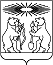 Об осуществлении переданных Красноярским краем муниципальному образованию Северо-Енисейский район отдельных государственных полномочий в сфере организации и обеспечения отдыха и оздоровления детей и лиц из числа детей-сирот и детей, оставшихся без попечения родителейВ целях подготовки на надлежащем уровне летней оздоровительной кампании 2018 года, учитывая изменения законодательства в сфере организации летнего отдыха и установления нового механизма финансового обеспечения отдыха детей в Красноярском крае, предусматривающего наделение органов местного самоуправления государственными полномочиями с выделением субвенций местным бюджетам, в целях предоставления детям Северо-Енисейского района бесплатных путевок с частичной оплатой за счет средств краевого бюджета, организации двухразового питания в лагерях с дневным пребыванием детей, учитывая, что на 2018 год объем субвенции бюджету муниципального образования Северо-Енисейский район распределен в сумме 2 909,0тысяч рублей, реализации решения Главы Северо-Енисейского района о необходимости (целесообразности) дополнительного использования собственных материальных ресурсов и финансовых средств для осуществления переданных Красноярским краем муниципальному образованию Северо-Енисейский район государственных полномочий, обеспечения эффективного использования средств субвенции, поступивших в бюджет Северо-Енисейского района на осуществление органами местного самоуправления муниципальных образований края отдельных государственных полномочий в сфере организации и обеспечения отдыха и оздоровления детей и лиц из числа детей-сирот и детей, оставшихся без попечения родителей, в соответствии с Законом Красноярского края от 22.02.2018 № 5-1402 «О внесении изменений в некоторые законы края, регулирующие отношения в сфере организации и обеспечения отдыха и оздоровления»,статьями 15, 19 Федерального закона от 06.10.2003 № 131-ФЗ «Об общих принципах организации местного самоуправления в Российской Федерации», статьями 8 и 11 Устава Северо-Енисейского района, решением Северо-Енисейского районного Совета депутатов от 10.02.2017 № 245-20 «О системах оплаты труда работников муниципальных учреждений Северо-Енисейского района», решением Северо-Енисейского районного Совета депутатов от 30.06.2010 № 51-7 «О гарантиях и компенсациях для лиц, работающих в Северо-Енисейском районе в организациях, финансируемых за счет средств бюджета района», постановлением администрации Северо-Енисейского района от 06.05.2011 № 217-п «Об определении порядка и размеров возмещения расходов, связанных со служебными командировками работникам администрации района, ее органов с правами юридического лица», учитывая право органов местного самоуправления Северо-Енисейского района на решение вопросов, не отнесенных к вопросам местного значения района, руководствуясь Трудовым кодексом Российской Федерации, статьей 34 Устава Северо-Енисейского района, ПОСТАНОВЛЯЮ:1.В целях реализации полномочий органов местного самоуправления муниципального района по осуществлению в пределах своих полномочий мероприятий по обеспечению организации отдыха детей в каникулярное время, включая мероприятия по обеспечению безопасности их жизни и здоровья считать необходимым (целесообразным) дополнительное использование собственных материальных ресурсов и финансовых средств бюджета Северо-Енисейского района при осуществлении органами местного самоуправления отдельных государственных полномочий и использовании средств субвенции на осуществление органами местного самоуправления муниципальных образований края отдельных государственных полномочий в сфере организации и обеспечения отдыха и оздоровления детей и лиц из числа детей-сирот и детей, оставшихся без попечения родителей (далее - субвенция).2. В целях эффективного использования муниципальным образованием Северо-Енисейский район средств субвенции осуществить дополнительное финансовое обеспечение мероприятий, предусмотренных Законом Красноярского края «О наделении органов местного самоуправления муниципальных районов и городских округов края государственными полномочиями по организации и обеспечению отдыха и оздоровления детей» (далее – Закон края):1) 74 детям в возрасте от 7 до 18 лет, являющихся гражданами Российской Федерации, проживающих на территории Северо-Енисейского района и не относящимся к категориям детей, указанным в статьях 7.2 и 7.5 Закона Красноярского края от 07.07.2009 № 8-3618 «Об обеспечении прав детей на отдых, оздоровление и занятость в Красноярском крае» (далее - Закон от 07.07.2009 № 8-3618):а) 30 процентов стоимости 74 путевок в загородные оздоровительные лагеря, расположенные на территории Красноярского края, частичная оплата стоимости которых (из расчета 70 процентов средней стоимости путевки, установленной в соответствии со статьей 11 Закона от 07.07.2009 № 8-3618),предусмотрена пунктом г) части 1 статьи 1 Закона края;б) оплата 100 процентов стоимости проезда74 детям от гп Северо-Енисейский до г. Красноярска и обратно воздушным транспортом в салоне экономического класса;2) 4 детям из числа детей-сирот и детей, оставшихся без попечения родителей, являющихся гражданами Российской Федерации, проживающим на территории Северо-Енисейского района:а) недостающую стоимость оплаты проезда к месту отдыха (оздоровления) от гп Северо-Енисейский и обратно, частичная оплата которого предусмотрена пунктом а) части 1 статьи 1 Закона края;3) 1 ребенку из числа детей-сирот и детей, оставшихся без попечения родителей, являющихся гражданами Российской Федерации, проживающим на территории Северо-Енисейского района:а) недостающую стоимость оплаты проезда к месту отдыха (оздоровления) от гп Северо-Енисейский и обратно, частичная оплата которого предусмотрена пунктом б) части 1 статьи 1 Закона края;4) 500 детям, посещающим лагеря с дневным пребыванием детей (не менее 21 календарного дня)муниципальных образовательных организаций Северо-Енисейского района:а) оплата 30 процентов стоимости набора продуктов питания или готовых блюд и их транспортировки в лагеря с дневным пребыванием детей, установленной в пункте 2 статьи 9.1Закона от 07.07.2009 № 8-36183. В целях создания условий в Северо-Енисейском районе, обеспечивающих полноценный отдых, оздоровление, занятость детей, сохранения и укрепления здоровья учащихся, повышения эффективности организации доступного и безопасного отдыха и оздоровления детей, укрепления здоровья детей, совершенствования организации питания, осуществить финансовое обеспечение мероприятий, предусмотренных Законом Красноярского края «О наделении органов местного самоуправления муниципальных районов и городских округов края государственными полномочиями по организации и обеспечению отдыха и оздоровления детей»,а также дополнительных мероприятий, способствующих сохранению (улучшению) показателей результативности, достигнутых в 2015-2017 годах по охране и укреплению здоровья детей, проживающих в Северо-Енисейском районе:1) 13 детям в возрасте от 7 до 18 лет, являющихся гражданами Российской Федерации, проживающим на территории Северо-Енисейского района и не относящимся к категориям детей, указанным в статьях 7.2 и 7.5 Закона от 07.07.2009 № 8-3618:а) 100 процентов стоимости 13 путевок в загородные оздоровительные лагеря, расположенные на территории Красноярского края;б) оплата 100 процентов стоимости проезда 13 детям от гп Северо-Енисейский до г. Красноярска и обратно воздушным транспортом в салоне экономического класса;2) содержание 3,5 ставок педагогов дополнительного образования, исполняющих функции по сопровождению детей в период с 03.07.2018 по 28.08.2018 года;3) 60 детям, посещающим лагеря с дневным пребыванием детей (не менее 21 календарного дня) муниципальных образовательных организаций Северо-Енисейского района:а) оплата 100 процентов стоимости набора продуктов питания или готовых блюд и их транспортировки в лагеря с дневным пребыванием детей, установленной в пункте 2 статьи 9.1Закона от 07.07.2009 № 8-3618.4. Финансовое обеспечение мероприятий, указанных в пунктах 2 и 3 настоящего постановления, осуществить за счет собственных средств бюджета района, предусмотренных в бюджете Северо-Енисейского района на 2018 год на реализацию муниципальной программы «Развитие образования», утвержденной постановлением администрации Северо-Енисейского района от 29.10.2013 № 566-п «Об утверждении муниципальной программы «Развитие образования» для главного распорядителя бюджетных средств бюджета Северо-Енисейского района - Управления образования администрации Северо-Енисейского района.5. Установить, что собственные средства бюджета Северо-Енисейского района, направляемые на финансовое обеспечение мероприятий, указанных в пунктах 2 и 3 настоящего постановления, направляются Управлению образования администрации Северо-Енисейского района в размере 3 110,2 тысяч рублей на финансовое обеспечение мероприятий, предусмотренных в пунктах 2 и 3 настоящего постановления, на 2018 год.6. Утвердить Порядок дополнительного использования собственных материальных ресурсов и финансовых средств бюджета Северо-Енисейского района при использовании средств субвенции на осуществление органами местного самоуправления муниципальных образований края отдельных государственных полномочий в сфере организации и обеспечения отдыха и оздоровления детей и лиц из числа детей-сирот и детей, оставшихся без попечения родителей согласно приложению к настоящему постановлению.7. Управлению образования администрации Северо-Енисейского района включить в проект постановления администрации Северо-Енисейского района «О внесении изменений в постановление администрации Северо-Енисейского района «Об утверждении муниципальной программы «Развитие образования» мероприятия, предусмотренные в пунктах 2 и 3 настоящего постановления, содержащего финансовое обеспечение мероприятий, предусмотренных в пунктах 2 и 3 настоящего постановления на 2018 год.8. Финансовому управлению администрации Северо-Енисейского района обеспечить на ближайшую сессию Северо-Енисейского районного Совета депутатов разработку проекта решения Северо-Енисейского районного Совета депутатов «О внесении изменений в решение Северо-Енисейского районного Совета «О бюджете на 2018 год и плановый период 2019 - 2020 годов», содержащего финансовое обеспечение мероприятий, предусмотренных в пунктах 2 и 3 настоящего постановления на 2018 год.9. Контроль за исполнением настоящего постановления возложить на заместителя главы района по финансам и бюджетному устройству, руководителя Финансового управления администрации Северо-Енисейского района Перепелица А.Э.10. Настоящее постановление подлежит опубликованию в газете «Северо-Енисейский Вестник» и вступает в силу после вступления в силу решения Северо-Енисейского районного Совета депутатов «О внесении изменений в решение Северо-Енисейского районного Совета «О бюджете на 2018 год и плановый период 2019 - 2020 годов», в котором предусмотрены бюджетные средства на обеспечение мероприятий, указанных в пунктах 2 и 3 настоящего постановления.Глава Северо-Енисейского района 					И.М.ГайнутдиновПриложениек постановлению администрацииСеверо-Енисейского районаот 17.04.2018  № 107-пПорядок дополнительного использования собственных материальных ресурсов и финансовых средств бюджета Северо-Енисейского района при использовании средств субвенции на осуществление органами местного самоуправления муниципальных образований края отдельных государственных полномочий в сфере организации и обеспечения отдыха и оздоровления детей и лиц из числа детей-сирот и детей, оставшихся без попечения родителей1. Настоящий Порядок дополнительного использования собственных материальных ресурсов и финансовых средств бюджета Северо-Енисейского района при использовании средств субвенции на осуществление органами местного самоуправления муниципальных образований края отдельных государственных полномочий в сфере организации и обеспечения отдыха и оздоровления детей и лиц из числа детей-сирот и детей, оставшихся без попечения родителей (далее - Порядок) определяет механизм использования собственных средств бюджета Северо-Енисейского района при осуществлении отдельных государственных полномочий в сфере организации и обеспечения отдыха и оздоровления детей и лиц из числа детей-сирот и детей, оставшихся без попечения родителей (далее – государственные полномочия).Государственными полномочиями органы местного самоуправления муниципальных районов и городских округов края наделены Законом Красноярского края «О наделении органов местного самоуправления муниципальных районов и городских округов края государственными полномочиями по организации и обеспечению отдыха и оздоровления детей».2. Настоящий Порядок разработан на основании Законов Красноярского края от 07.07.2009 № 8-3618 «Об обеспечении прав детей на отдых, оздоровление и занятость в Красноярском крае», от 22.02.2018 № 5-1402 «О внесении изменений в некоторые законы края, регулирующие отношения в сфере организации и обеспечения отдыха и оздоровления», в соответствии со статьями 15, 19 Федерального закона от 06.10.2003 № 131-ФЗ «Об общих принципах организации местного самоуправления в Российской Федерации», статьей 11 Устава Северо-Енисейского района, решением Северо-Енисейского районного Совета депутатов от 10.02.2017 № 245-20 «О системах оплаты труда работников муниципальных учреждений Северо-Енисейского района», решением Северо-Енисейского районного Совета депутатов от 30.06.2010 № 51-7 «О гарантиях и компенсациях для лиц, работающих в Северо-Енисейском районе в организациях, финансируемых за счет средств бюджета района», постановлением администрации Северо-Енисейского района от 06.05.2011 № 217-п «Об определении порядка и размеров возмещения расходов, связанных со служебными командировками работникам администрации района, ее органов с правами юридического лица».3. Управление образования администрации Северо-Енисейского района осуществляет государственные полномочия на основании подпункта 1.3 пункта 1 постановления администрации Северо-Енисейского района от 29.12.2017 № 527-п «Об утверждении порядков взаимодействия Финансового управления администрации Северо-Енисейского района и главных распорядителей средств бюджета Северо-Енисейского района при использовании средств межбюджетных трансфертов, поступающих в бюджет Северо-Енисейского района».4. Дополнительное использование собственных материальных ресурсов и финансовых средств бюджета Северо-Енисейского района осуществляетсяв целях эффективного использования муниципальным образованием Северо-Енисейский район средств субвенции на осуществление органами местного самоуправления муниципальных образований края отдельных государственных полномочий в сфере организации и обеспечения отдыха и оздоровления детей и лиц из числа детей-сирот и детей, оставшихся без попечения родителей, в целях реализации полномочий органов местного самоуправления муниципального района по осуществлению в пределах своих полномочий мероприятий по обеспечению организации отдыха детей в каникулярное время, включая мероприятия по обеспечению безопасности их жизни и здоровья, возложенных на органы местного самоуправления Федеральным законом от 06.10.2003 № 131-ФЗ «Об общих принципах организации местного самоуправления в Российской Федерации».Дополнительное использование собственных материальных ресурсов и финансовых средств бюджета Северо-Енисейского района осуществляетсяв случае, если средства субвенции, предусмотренные на реализацию переданных государственных полномочий (на реализацию Закона Красноярского края «О наделении органов местного самоуправления муниципальных районов и городских округов края государственными полномочиями по организации и обеспечению отдыха и оздоровления детей») предусмотрено в размере менее 100 процентов (полной оплаты), установленного Законом края размера оплаты (стоимости) за счет средств краевого бюджета, предусмотренных в пункте 2 настоящего постановления, а также дополнительных мероприятий, способствующих сохранению (улучшению) показателей результативности, достигнутых в 2015-2017 годах по охране и укреплению здоровья детей, проживающих в Северо-Енисейском районе, предусмотренных в пункте 3 настоящего постановления.5. При реализации настоящего Порядка средства бюджета Северо-Енисейского района, находящиеся на лицевом счете Финансового управления администрации Северо-Енисейского района, подлежат направлению Управлению образования администрации Северо-Енисейского района в соответствии с решением Северо-Енисейского районного Совета депутатов от «О бюджете Северо-Енисейского района на 2018 год и плановый период 2019 - 2020 годов», руководствуясь утвержденными бюджетными назначениями сводной бюджетной росписи расходов бюджета Северо-Енисейского района в пределах предусмотренных лимитов бюджетных обязательств и на основании предоставленной в Финансовое управление администрации Северо-Енисейского района заявки на финансирование расходов за счет средств бюджета Северо-Енисейского района органов местного самоуправления Северо-Енисейского района, органов администрации Северо-Енисейского района, являющихся главными распорядителями бюджетных средств бюджета Северо-Енисейского района (ГРБС)(далее - заявка на финансирование расходов).6. Финансовое управление администрации Северо-Енисейского района с использованием Системы автоматизации финансово-казначейских органов Автоматизированный Центр Контроля исполнения бюджета в течение одного рабочего дня утверждает заявку на финансирование расходов, формирует уведомление о предельных объемах финансирования на списание денежных средств с лицевого счета Финансового управления администрации Северо-Енисейского района.7. Бюджетные средства бюджета Северо-Енисейского района, подлежащие направлению Управлению образования администрации Северо-Енисейского района в соответствии с настоящим Порядком, подлежат расходованию на цели, предусмотренные настоящим Порядком.8. Управление образования администрации Северо-Енисейского района ежемесячно после месяца предоставления средств до 15 числа месяца, следующего за отчетным, представляет в Финансовое управление администрации Северо-Енисейского района «Отчет об использовании дополнительных финансовых средств бюджета Северо-Енисейского района по осуществлению переданных государственных полномочий на 2018 год и плановый период 2019 - 2020 годов» на бумажном носителе согласно приложению к настоящему Порядку.9. Расходы, указанные в настоящем Порядке, производятся в соответствии с приказом Министерства финансов Российской Федерации от 01.07.2013 № 65н «Об утверждении Указаний о порядке применения бюджетной классификации Российской Федерации» (в редакции приказа Министерства финансов Российской Федерации от 27.12.2017).10. Ответственность за нецелевое, неправомерное, неэффективное использование собственных финансовых средств бюджета Северо-Енисейского района возлагается на получателя средств бюджета Северо-Енисейского района - Управление образования администрации Северо-Енисейского района.Приложениек Порядку дополнительного использованиясобственных материальных ресурсов и финансовых средствбюджета Северо-Енисейского района при использовании средствсубвенции на осуществление органами местного самоуправления муниципальныхобразований края отдельных государственных полномочий в сфере организации иобеспечения отдыха и оздоровления детей и лиц из числа детей-сирот и детей, оставшихсябез попечения родителей, утвержденному постановлением администрацииСеверо-Енисейского районаот 17.04.2018 г. № 107-пОтчет о дополнительном использовании собственных материальных ресурсов и финансовых средств бюджета Северо-Енисейского района при использовании средств субвенции на осуществление органами местного самоуправления муниципальных образований края отдельных государственных полномочий в сфере организации и обеспечения отдыха и оздоровления детей и лиц из числа детей-сирот и детей, оставшихся без попечения родителей»по состоянию на «____» ________________ 20__ года (в рублях)Руководитель		_________________			_______________________(подпись)				(расшифровка подписи)Главный бухгалтер 	_________________			_______________________( подпись)				(расшифровка подписи)Исполнитель		___________________			_______________________( подпись)				(расшифровка подписи)АДМИНИСТРАЦИЯ СЕВЕРО-ЕНИСЕЙСКОГО РАЙОНА ПОСТАНОВЛЕНИЕАДМИНИСТРАЦИЯ СЕВЕРО-ЕНИСЕЙСКОГО РАЙОНА ПОСТАНОВЛЕНИЕ«17» апреля 2018 г.№ 107-пгп Северо-Енисейскийгп Северо-ЕнисейскийНомерп/пПлан на 20___ годПрофинансированоПрофинансированоОстаток бюджетных ассигнованийНомерп/пПлан на 20___ годФинансированиеКассовыерасходыОстаток бюджетных ассигнований123451Наименование государственных полномочий, по которым Управлением образования администрации Северо-Енисейского района осуществляется дополнительное использование собственных материальных ресурсов и финансовых средств бюджета Северо-Енисейского районав том числе по видам выплат, предусмотренных в пунктах 2 и 3 постановления «Об осуществлении переданных Красноярским краем муниципальному образованию Северо-Енисейский район отдельных государственных полномочий в сфере организации и обеспечения отдыха и оздоровления детей и лиц из числа детей-сирот и детей, оставшихся без попечения родителей»в том числе по видам выплат, предусмотренных в пунктах 2 и 3 постановления «Об осуществлении переданных Красноярским краем муниципальному образованию Северо-Енисейский район отдельных государственных полномочий в сфере организации и обеспечения отдыха и оздоровления детей и лиц из числа детей-сирот и детей, оставшихся без попечения родителей»в том числе по видам выплат, предусмотренных в пунктах 2 и 3 постановления «Об осуществлении переданных Красноярским краем муниципальному образованию Северо-Енисейский район отдельных государственных полномочий в сфере организации и обеспечения отдыха и оздоровления детей и лиц из числа детей-сирот и детей, оставшихся без попечения родителей»в том числе по видам выплат, предусмотренных в пунктах 2 и 3 постановления «Об осуществлении переданных Красноярским краем муниципальному образованию Северо-Енисейский район отдельных государственных полномочий в сфере организации и обеспечения отдыха и оздоровления детей и лиц из числа детей-сирот и детей, оставшихся без попечения родителей»в том числе по видам выплат, предусмотренных в пунктах 2 и 3 постановления «Об осуществлении переданных Красноярским краем муниципальному образованию Северо-Енисейский район отдельных государственных полномочий в сфере организации и обеспечения отдыха и оздоровления детей и лиц из числа детей-сирот и детей, оставшихся без попечения родителей»1)2)3)Итого: